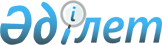 О внесении изменений и дополнений в решение акима Акмолинской области от 4 апреля 2011 года № 5 "Об установлении размера государственного образовательного заказа и размера максимальный родительской платы в дошкольных организациях Акмолинской области на 2011 год"
					
			Утративший силу
			
			
		
					Решение акима Акмолинской области от 2 августа 2011 года № 18. Зарегистрировано Департаментом юстиции Акмолинской области 2 сентября 2011 года № 3401. Утратило силу в связи с истечением срока применения - (письмо аппарата акима Акмолинской области от 11 июня 2013 года № 1.5-13/8492)      Сноска. Утратило силу в связи с истечением срока применения - (письмо аппарата акима Акмолинской области от 11.06.2013 № 1.5-13/8492).

      В соответствии с Законом Республики Казахстан от 23 января 2001 года «О местном государственном управлении и самоуправлении в Республике Казахстан», постановлением Правительства Республики Казахстан от 28 мая 2010 года № 488 «Об утверждении программы по обеспечению детей дошкольным воспитанием и обучением «Балапан» на 2010-2014 годы» аким области РЕШИЛ:



      1. Внести в решение акима Акмолинской области «Об установлении размера государственного образовательного заказа и размера максимальной родительской платы в дошкольных организациях Акмолинской области на 2011 год» от 4 апреля 2011 года № 5 (зарегистрировано в Реестре государственной регистрации нормативных правовых актов № 3390, опубликовано 17 мая 2011 года в газетах «Арқа ажары» и «Акмолинская правда») следующие изменения и дополнения:

      в приложении, в Размере государственного образовательного заказа в расчете на одного ребенка и размер максимальной родительской платы для детей, получающих услуги по государственному образовательному заказу в дошкольных организациях Акмолинской области на 2011 год:

      подраздел «дошкольные мини-центры» раздела «Аршалынский район» дополнить строками, порядковые номера 4-1, 4-2, 4-3, следующего содержания:

«»;

      раздел «Атбасарский район» дополнить строкой, порядковый номер 14, следующего содержания:

«»;

      в разделе «Бурабайский район»:

подраздел «дошкольные мини-центры» дополнить строками, порядковые номера 10-1-10-7, следующего содержания:

«»;

      подраздел «частные детские сады» дополнить строками, порядковые номера 13, 14, следующего содержания:

«»;

      раздел «Сандыктауский район» дополнить строками, порядковые номера 11, 12, следующего содержания:

«»;

      в разделе «Целиноградский район»:

подраздел «дошкольные мини-центры» дополнить строками, порядковые номера 8-1, 8-2, 8-3, следующего содержания:

«»;

      в подразделе «частные детские сады»:

строку, порядковый номер 9, изложить в следующей редакции:«»;дополнить строками, порядковые номера 10-13, следующего содержания:«»;

      в разделе «Шортандинский район»:

строку, порядковый номер 3, изложить в следующей редакции:

«»;

дополнить строками, порядковые номера 4-11, следующего содержания:

«»;

      в разделе «город Кокшетау»:

в подразделе «частные детские сады»:

строку, порядковый номер 7, изложить в следующей редакции:

«»;

      дополнить строкой, порядковый номер 8, следующего содержания:

«».



      2. Контроль за исполнением настоящего решения акима Акмолинской области возложить на заместителя акима области Кайнарбекова А.К.



      3. Настоящее решение вступает в силу со дня государственной регистрации в Департаменте юстиции Акмолинской области и вводится в действие со дня официального опубликования.      Аким Акмолинской области                         С.Дьяченко
					© 2012. РГП на ПХВ «Институт законодательства и правовой информации Республики Казахстан» Министерства юстиции Республики Казахстан
				4-1дошкольный мини-центр при государственном учреждении "Общеобразовательная Волгодоновская средняя школа"204439,84439,8030004-2дошкольный мини-центр при государственном учреждении "Херсонская основная школа"154439,84439,8030004-3дошкольный мини-центр при государственном учреждении "Начальная школа № 149"154439,84439,80300014дошкольный мини-центр при государственном учреждении «Магдалиновская начальная общеобразовательная школа отдела образования Атбасарского района»104439,84439,80010-1дошкольный мини-центр при государственном учреждении «Средняя школа № 5 города Щучинска отдела образования Бурабайского района»248879,78879,70600010-2дошкольный мини-центр при государственном учреждении «Жана-

Жольская основная школа отдела образования Бурабайского района»114439,84439,80010-3дошкольный мини-центр при государственном учреждении «Карабаурская основная школа отдела образования Бурабайского района»124439,84439,80010-4дошкольный мини-центр при государственном учреждении «Савинская основная школа отдела образования Бурабайского района»204439,84439,80010-5дошкольный мини-центр при государственном учреждении «Тулькулинская основная школа отдела образования Бурабайского района»134439,84439,80010-6дошкольный мини-центр при государственном учреждении «Лесхозовская начальная школа отдела образования Бурабайского района»84439,84439,80010-7дошкольный мини-центр при государственном учреждении «Сосновская начальная школа отдела образования Бурабайского района»124439,84439,80013филиал Учреждения образования "Голубой парус" в городе Щучинск45108251082501520014товарищество с ограниченной ответственностью «Никсима плюс»30108251082501000011дошкольный мини-центр при государственном учреждении «Максимовская средняя школа» отдела образования Сандыктауского района159159,78879,7280500012дошкольный мини-центр при государственном учреждении «Лесная средняя школа» отдела образования Сандыктауского района209159,78879,728050008-1дошкольный мини-центр при государственном учреждении "Основная школа № 7 с. Жанажол" Целиноградского районного отдела образования3044

39

,84439,8008-2дошкольный мини-центр при государственном учреждении "Основная школа № 39 с. Кызыл суат" Целиноградского районного отдела образования3044

39

,84439,8008-3дошкольный мини-центр при государственном учреждении "Средняя школа № 49 аула Жана Жайнак" отдела образования Целиноградского района Акмолинской области304439,84439,8009товарищество с ограниченной ответственностью "Балдаурен-Сан"40108251082501100010товарищество с ограниченной ответственностью "Әнел"40108251082501400011товарищество с ограниченной ответственностью "Детский сад" Ақбота балабақша"25108251082501400012товарищество с ограниченной ответственностью "Ақжелкен-Д"40108251082501400013товарищество с ограниченной ответственностью "Детский сад Айналайын Косшы"5010825108250140003дошкольный мини-центр при государственном учреждении «Пригородная средняя школа» отдела образования Шортандинского район394439,84439,8004дошкольный мини-центр при государственном учреждении "Степная средняя школа" отдела образования Шортандинского района604439,84439,8005дошкольный мини-центр при государственном учреждении "Кара-

Адырская основная школа" отдела образования Шортандинского района304439,84439,8006дошкольный мини-центр при государственном учреждении "Октябрьская основная школа" отдела образования Шортандинского района304439,84439,8007дошкольный мини-центр при государственном учреждении "Гуляйполевская основная школа" отдела образования Шортандинского района284439,84439,8008дошкольный мини-центр при государственном учреждении "Ключевская средняя школа" отдела образования Шортандинского района324439,84439,8009дошкольный мини-центр при государственном учреждении "Раевская средняя школа" отдела образования Шортандинского района368879,78879,70550010дошкольный мини-центр при государственном учреждении "Андреевская средняя школа" отдела образования Шортандинского района358879,78879,70500011дошкольный мини-центр при государственном учреждении "Новоселовская средняя школа" отдела образования Шортандинского района304439,84439,8007Частное учреждение «Центр развития ребенка «Мир знаний»3010825108250151758товарищество

с ограниченной ответственностью "JSCompany"5010 82510 825015 175